4806 Karten für EnergieflussdiagrammeHinweise zu den Geräten:Kopier- / Foliervorlagen für Energieflussdiagramme der Energieübertragungskette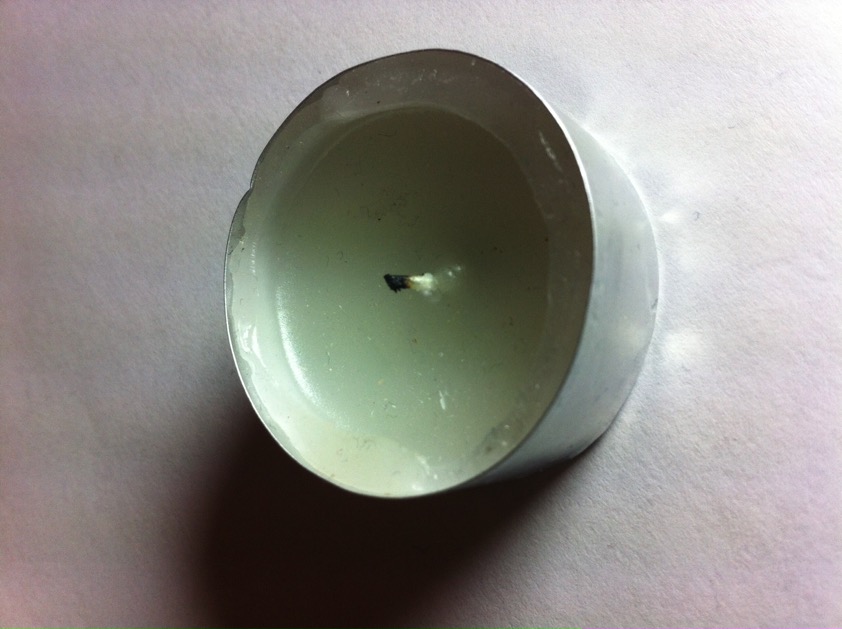                                                                                                    Bild: Alexander Mink Kerze(nwachs)                                                                                                   Bild: Alexander Mink Kerze(nwachs)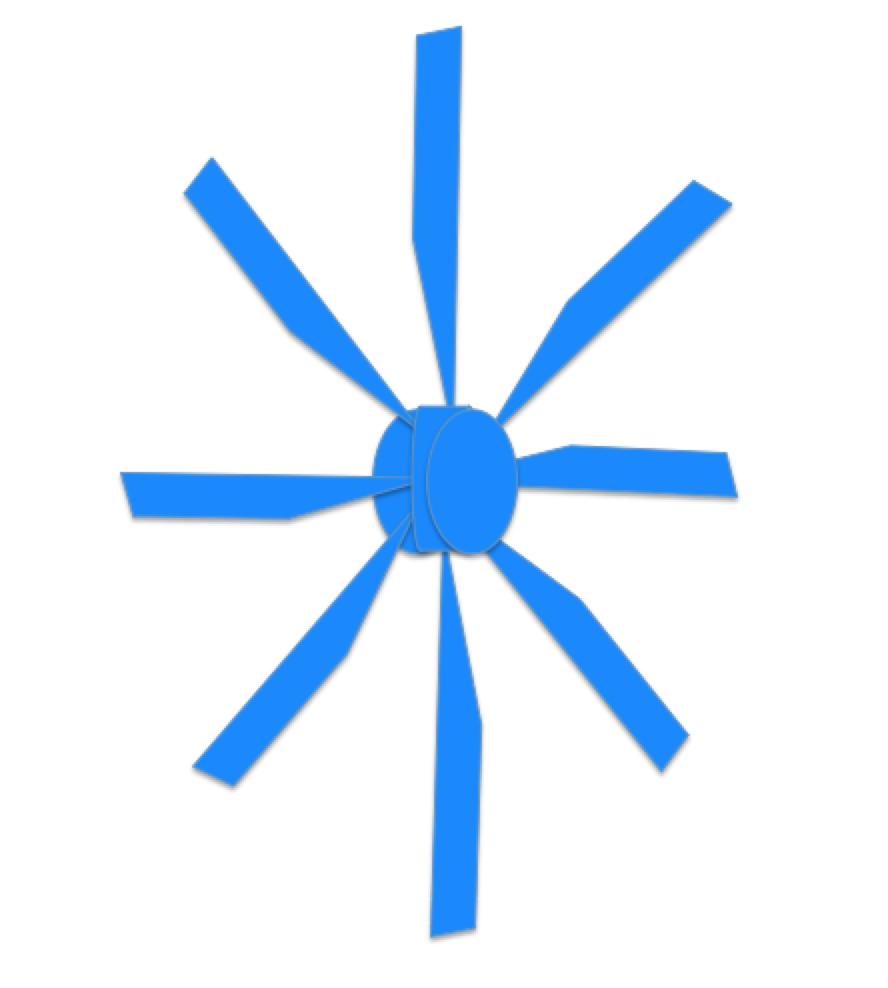                                                                                                    Grafik: Alexander Mink Propeller                                                                                                   Grafik: Alexander Mink Propeller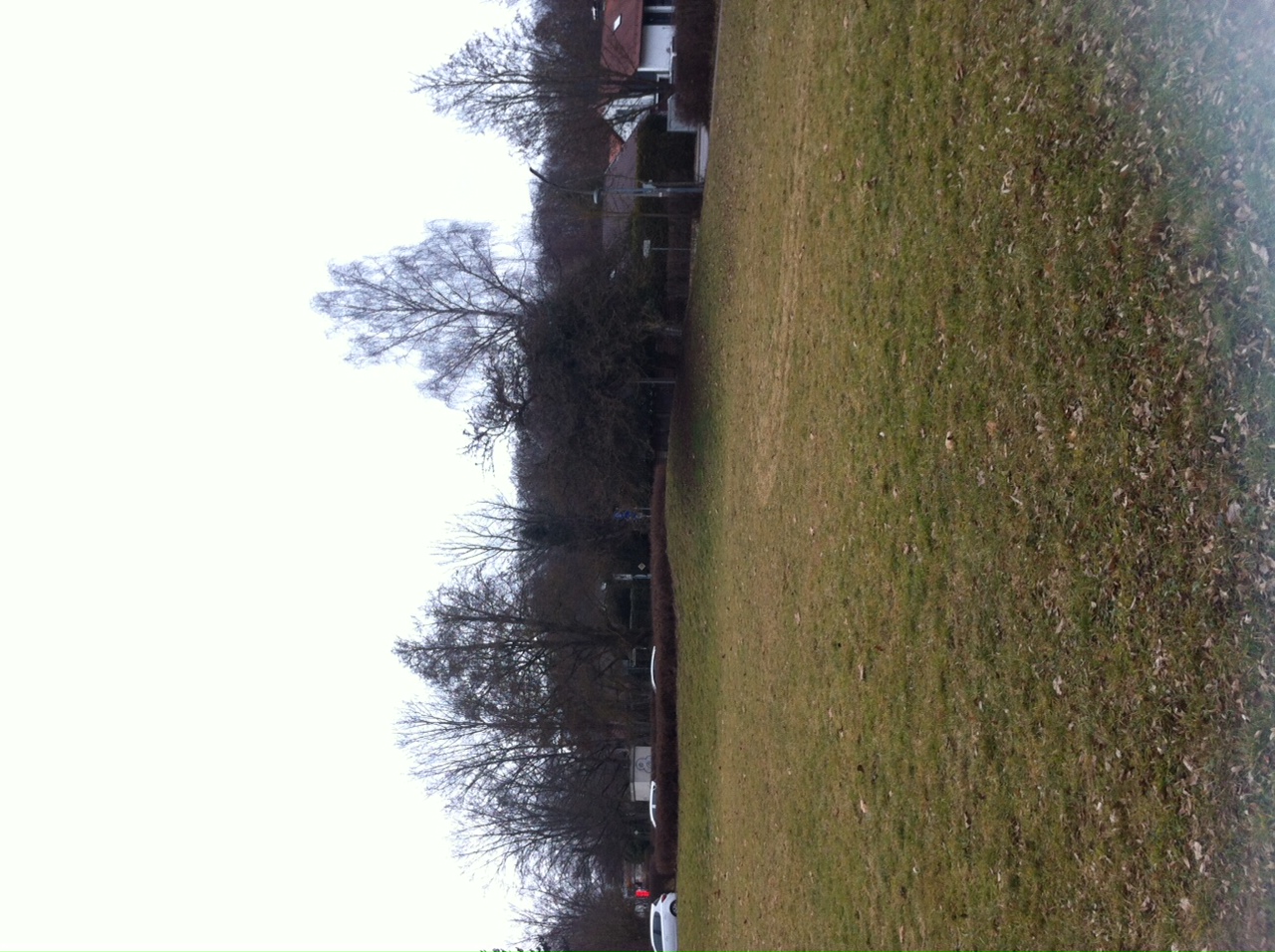                                                                                             Bild: Alexander Mink Umgebung                                                                                             Bild: Alexander Mink Umgebunghttps://openclipart.org/detail/214444/wind-coloured (08.02.17) bewegte Luft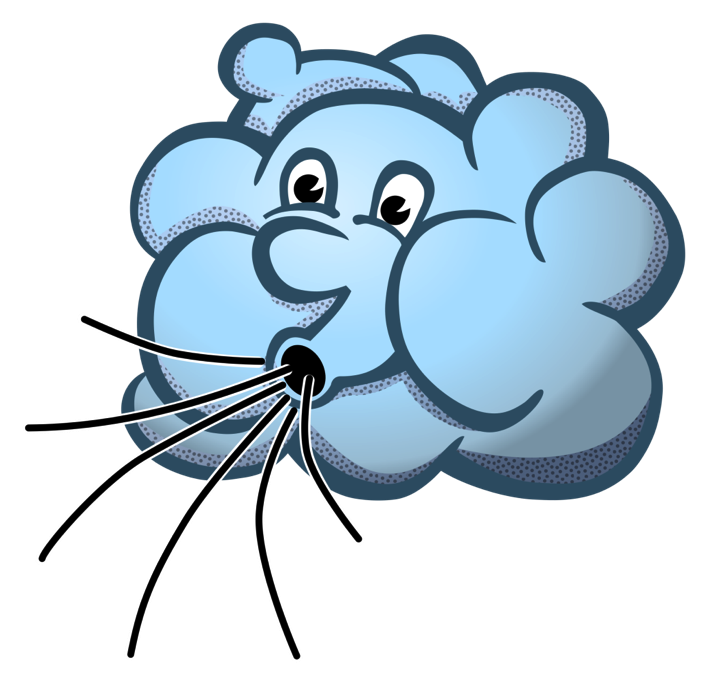 https://openclipart.org/detail/214444/wind-coloured (08.02.17) bewegte Luft